1.AMAÇ: Hastanemiz acil servis ve yataklı servislerden yapılan konsültasyon istemleri ve konsültasyon cevapları arasındaki sürecin nasıl olması gerektiğine ilişkin düzenleme yaparak istek ve cevap süreleri arasındaki büyük zaman farklılıklarının oluşmasını önlemek ve bu konuya ilişkin verilerin doğru girilmesini sağlayarak doğru indikatör hesaplamasına ulaşmak2.KAPSAM: Poliklinikler, Acil servis ve yataklı servisler 3.SORUMLULAR: Poliklinik doktor, hemşire ve veri hazırlama elemanları, yataklı servi ve acil servis doktor, hemşire ve veri hazırlama elemanları 4.FAALİYET AKIŞI: 4.1.Servislerden yapılan konsültasyon isteklerinde konsültasyon istemi yapılacak hastanın doktoru veya servis hemşiresi tarafından konsültan doktor aranarak konsültan istemi sözlü olarak bildirilir 4.2.Konsültasyon isteği yapan doktor otomasyon sistemi üzerinden istekler bölümündeki konsültasyon istek butonunu tıklayarak konsültasyon yazım alanına girer ve ilgili bölümleri eksiksiz doldurarak çıktısını alır, imzalar ve ilgili formu konsültasyon istemi yapılan birim ve doktora ulaştırmak üzere görevli personele verir4. 3.Konsültasyon talebini alan ilgili doktor kendisine verilen konsültasyon istem formun cevap bölümünü hastayı muayene ettikten ve değerlendirdikten doldurur ve imzalar. 4.4.Konsültasyon istemi ve cevabı  net, anlaşılır bir tarzda ve okunaklı bir şekilde yazılı olarak yapılmalıdır. 4.5.Konsültasyon cevabında hastaya verilecek tedavi, takip süresi, yatış veya taburculuk önerisi açık bir şekilde belirtilir.4.6.Konsültan hekim hastayı muayene edip ilgili konsültasyon istek formunu doldurduktan sonra otomasyon üzerinden de cevap yazısını bekletilmeden yazar ve konsültasyon işleyiş sürecini kapatır. 4.7.Acil servisten yapılacak konsültasyon istemlerinde de öncelikle acil servis doktoru veya acil servis hemşiresi tarafından konsültasyon istenen doktor telefonla aranır ve bilgilendirilir 4.8.Konsültasyon istemine ait bilgiler otomasyon üzerinden ilgili konsültasyon istem alanı doldurularak kaydedilir 4.9.Acil servise konsültasyon için gelen konsültan hekim hastayı muayene eder gerekli tedavi ve önerilerinden sonra, bekletmeden konsültasyon karşımla ekranındaki cevap alanını doldurur ve konsültasyon istek- cevap sürecini tamamlar. 4.10.Her ay sonunda yapılan Konsültan Hekim Çağrılış Ve Varış Süreleri İndikatör Oranı hesaplamalarında ortaya çıkan çağrılış ve varış süresi arasındaki uzun saat farklılıklarının önlenebilmesi için konsültan hekimin hastayı muayene ettikten sonra, bekletmeden otomasyon üzerinden cevap yazısını yazması gerekir. 4.11.Takip süresi uzayan veya yatış önerilen hastalar, ilgili branş hekimi tarafından 4 saat içinde yatırılmak zorundadır. Yatak yokluğundan dolayı hasta servise çekilemezse acil serviste bir geceyi geçen yatışlarda, acil servis doktoru hastanın yatacağı servise elektif hasta yatışı için otomasyon üzerinden yatış blokajı koymak zorundadır 4.12.Yatış ve takiplerinde sorun olan hastalar ile ilgili gereken bilgi acil servis doktoru tarafından başhekimliğe sunulur. 5.0 İLGİLİ DOKÜMANLAR: 13/03/1983 Tarih Ve 17927 Sayılı Ataklı Tedavi Kurumları İşletme Yönetmeliği AS.PR.01 Acil Servis Süreci Işleyiş ProsedürüTA.FR.30 Konsültasyon FormuOtomasyon Kayıtları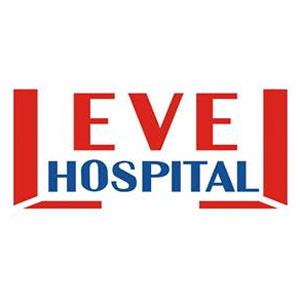 KONSÜLTASYON İSTEK VE CEVAP İŞLEYİŞ TALİMATIDÖKÜMAN KODUAS.TL.04KONSÜLTASYON İSTEK VE CEVAP İŞLEYİŞ TALİMATIYAYIN TARİHİ13.07.2016KONSÜLTASYON İSTEK VE CEVAP İŞLEYİŞ TALİMATIREVİZYON TARİHİ00KONSÜLTASYON İSTEK VE CEVAP İŞLEYİŞ TALİMATIREVİZYON NO00KONSÜLTASYON İSTEK VE CEVAP İŞLEYİŞ TALİMATISAYFA1/2KONSÜLTASYON İSTEK VE CEVAP İŞLEYİŞ TALİMATIDÖKÜMAN KODUAS.TL.04KONSÜLTASYON İSTEK VE CEVAP İŞLEYİŞ TALİMATIYAYIN TARİHİ13.07.2016KONSÜLTASYON İSTEK VE CEVAP İŞLEYİŞ TALİMATIREVİZYON TARİHİ00KONSÜLTASYON İSTEK VE CEVAP İŞLEYİŞ TALİMATIREVİZYON NO00KONSÜLTASYON İSTEK VE CEVAP İŞLEYİŞ TALİMATISAYFA2/2HAZIRLAYANKONTROL EDENONAYLAYANBAŞHEMŞİREPERFORMANS VE KALİTE BİRİMİBAŞHEKİM